Acompanhamento de aprendizagemaVALIAÇÃO1. Qual é o povo que habita principalmente as terras da parte norte do Canadá?  ______________________________________________________________________________2. Por que alguns grupos tuaregues vivem em tendas?____________________________________________________________________________________________________________________________________________________________3. O lugar onde vivem os povos indígenas da floresta amazônica se parece com o lugar onde vivem os inuítes? O que é diferente? __________________________________________________________________________________________________________________________________________________________________________________________________________________________________________4. Marque com um X a alternativa que indica o povo que habita áreas do deserto do Saara.a) Tuaregues.b) Inuítes.c) Kayapó.d) Bororo.5. Leia os textos abaixo e escreva se eles apresentam características dos inuítes, dos tuaregues ou dos Kayapó.Vivem da criação de camelos e de cabras e do comércio de sal. Moram em tendas de couro.______________________________________________________________________________Para sobreviver, cultivam alimentos, caçam e pescam. Suas moradias são feitas de madeira, folhagens e palha.______________________________________________________________________________Suas principais atividades são a mineração, a caça e a pesca. Atualmente vivem em casas feitas de madeira, mas já moraram em moradias feitas de gelo.______________________________________________________________________________6. Marque com um X a alternativa que descreve o que é a agricultura.a) É a criação e reprodução de animais.b) É a extração ou coleta de recursos naturais.c) É a coleta de matéria-prima para a indústria.d) É a atividade de cultivar a terra.7. Marque com um X a alternativa que indica apenas estabelecimentos comerciais.a) Fazendas, mercados, quitandas e indústrias.b) Lojas, mercados, quitandas e farmácias.c) Lojas, plantações, indústrias e quitandas.d) Fazendas, plantações, lojas e mercados. 8. Circule apenas as cenas que mostram os profissionais que são prestadores de serviços. 9. Circule apenas as cenas que mostram atividades de trabalho desenvolvidas no campo.10. Marque com um X a alternativa que indica um problema ambiental causado por atividades da agricultura e da pecuária.a) Derrubada de florestas.b) Excesso de lixo. c) Formação de geleiras.d) Diminuição da temperatura do planeta.11. De que maneira as atividades agrícolas e extrativistas podem poluir as águas dos rios? ________________________________________________________________________________________________________________________________________________________________________________________________________________________________________________________________________________________________________________________12. Quais são as consequências de depositar o lixo em terrenos a céu aberto? ________________________________________________________________________________________________________________________________________________________________________________________________________________________________________________________________________________________________________________________13. Marque com um X a alternativa que indica o problema ambiental retratado no texto.	Na cidade, as indústrias lançam fumaça, fuligem e substâncias nocivas no ar. Os veículos 	também lançam fumaça no ar, o que compromete a qualidade de vida das pessoas nas 	cidades.a) Contaminação das águas dos rios. b) Destruição do solo.c) Poluição do ar.d) Excesso de lixo.14. Marque com um X a alternativa correta. a) Não precisamos evitar o desperdício de água porque toda a água disponível para consumo já está poluída.b) Não precisamos evitar o desperdício de água porque há muita água disponível para consumo.c) Devemos evitar o desperdício e poluição da água porque a água é um recurso cada vez mais escasso na natureza e um dia pode acabar.d) Não há nada que podemos fazer para economizar água no dia a dia.15. Faça um desenho que representa uma atitude que ajuda a evitar o desperdício de água.  NOME: ___________________________________________________________________TURMA: __________________________________________________________________DATA: ___________________________________________________________________1.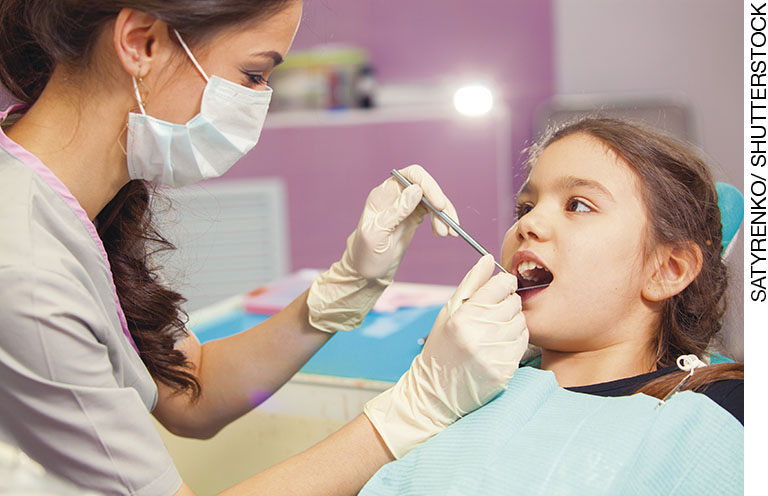 2.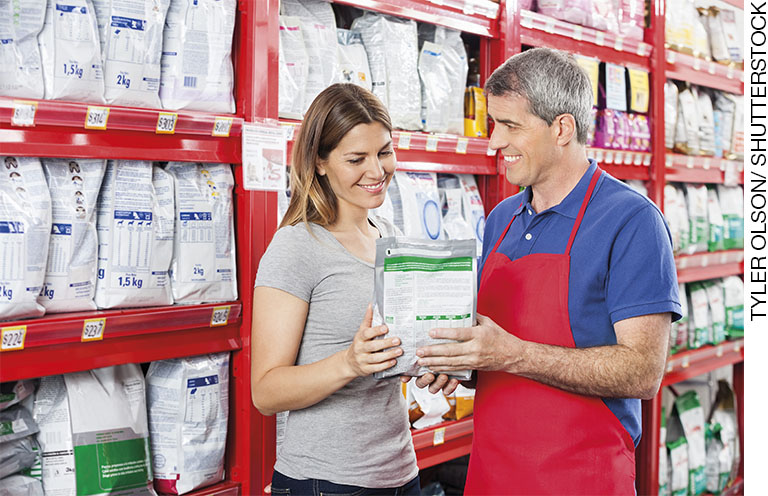 3.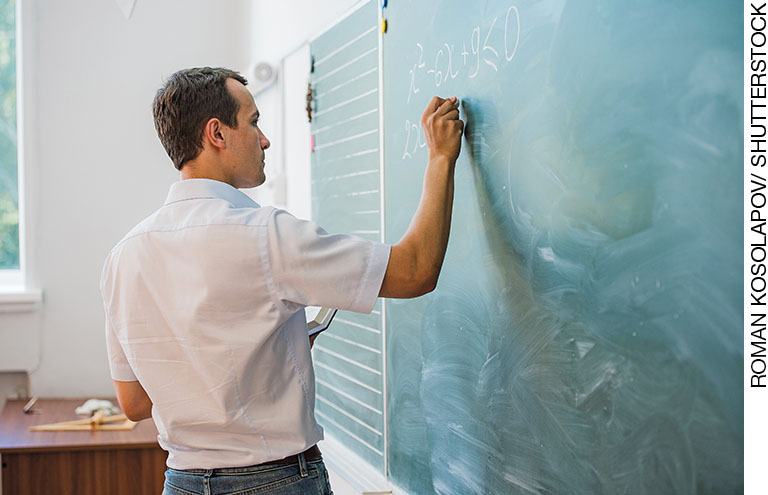 1.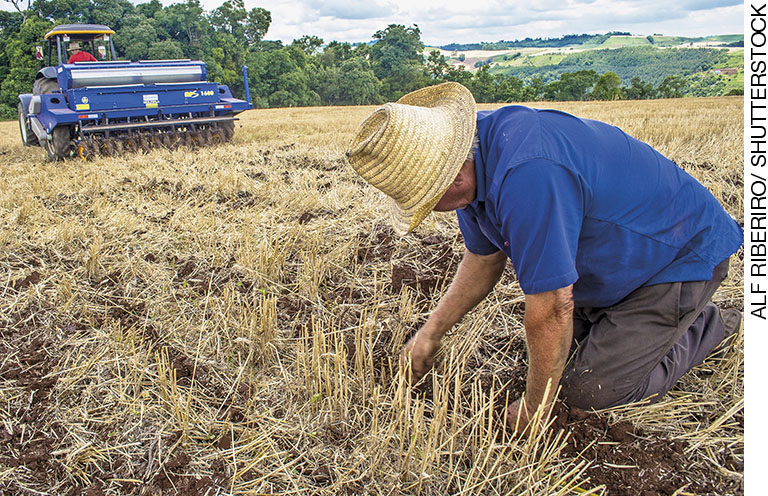 2.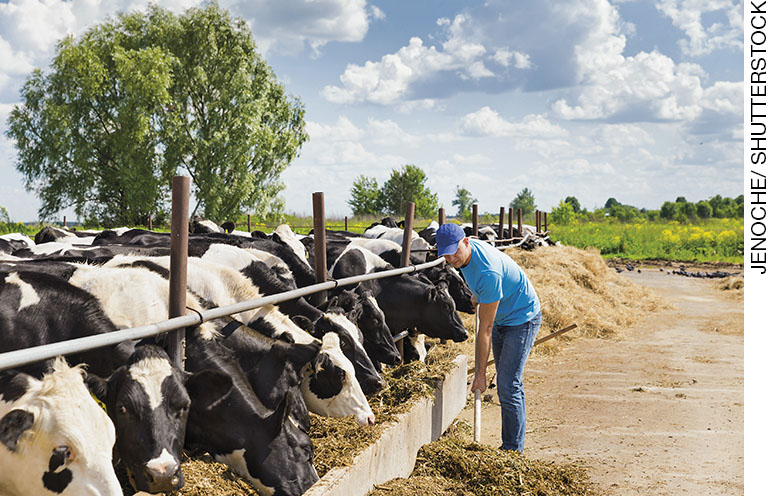 3.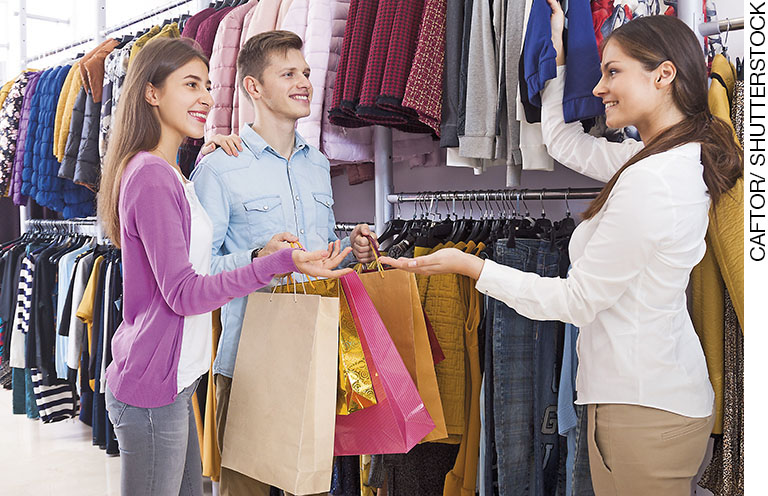 